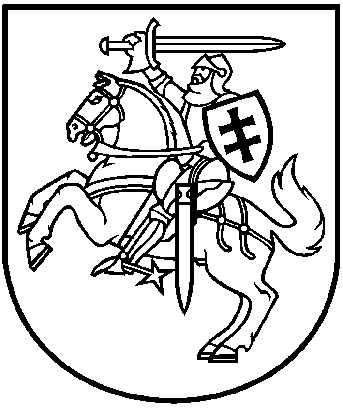 LIETUVOS RESPUBLIKOS APLINKOS MINISTRASĮSAKYMASDĖL DAUGIABUČIAMS NAMAMS ATNAUJINTI (MODERNIZUOTI) VALSTYBĖS PARAMOS TEIKIMO IR KVIETIMO TEIKTI PARAIŠKAS SĄLYGŲ APRAŠO PATVIRTINIMO2022 m. gruodžio 1 d. Nr. D1-375Vilnius
Įgyvendindamas Lietuvos Respublikos aplinkos ministro įsakymu patvirtintoje 2022–2030 metų plėtros programoje valdytojos Lietuvos Respublikos aplinkos ministerijos   aplinkos apsaugos ir klimato kaitos valdymo plėtros programos pažangos priemonės  Nr. 02-001-06-04-01 „Skatinti pastatų renovaciją“ apraše, patvirtintame 2022 m. liepos 25 d. įsakymu Nr. D1-239 „Dėl 2022–2030 metų plėtros programoje valdytojos Lietuvos Respublikos aplinkos ministerijos   aplinkos apsaugos ir klimato kaitos valdymo plėtros programos pažangos priemonės  Nr. 02-001-06-04-01 „Skatinti pastatų renovaciją“ aprašo patvirtinimo“, numatytas veiklas, vadovaudamasis Paraiškų atnaujinti (modernizuoti) daugiabutį namą teikimo, vertinimo ir atrankos tvarkos aprašo, patvirtinto Lietuvos Respublikos aplinkos ministro 2015 m. balandžio 1 d. įsakymu Nr. D1-267 „Dėl Paraiškų atnaujinti (modernizuoti) daugiabutį namą teikimo, vertinimo ir atrankos tvarkos aprašo patvirtinimo“, 5 punktu:1. Tvirtinu Daugiabučiams namams atnaujinti (modernizuoti) valstybės paramos teikimo ir kvietimo teikti paraiškas daugiabučiams namams atnaujinti (modernizuoti) sąlygų aprašą (pridedama).2. Nustatau, kad:2.1. valstybės parama teikiama butų ir kitų patalpų savininkams, įgyvendinantiems daugiabučio namo atnaujinimo (modernizavimo) projektus, pagal Lietuvos Respublikos valstybės paramos daugiabučiams namams atnaujinti (modernizuoti) įstatymą, Daugiabučių namų atnaujinimo (modernizavimo) programą, patvirtintą Lietuvos Respublikos Vyriausybės 2004 m. rugsėjo 23 d. nutarimu Nr. 1213 „Dėl Daugiabučių namų atnaujinimo (modernizavimo) programos patvirtinimo“, ar ją atitinkančias savivaldybių programas, Valstybės paramos daugiabučiams namams atnaujinti (modernizuoti) teikimo ir daugiabučių namų atnaujinimo (modernizavimo) projektų įgyvendinimo priežiūros taisykles, patvirtintas Lietuvos Respublikos Vyriausybės 2009 m. gruodžio 16 d. nutarimu Nr. 1725 „Dėl Valstybės paramos daugiabučiams namams atnaujinti (modernizuoti) teikimo ir daugiabučių namų atnaujinimo (modernizavimo) projektų įgyvendinimo priežiūros taisyklių patvirtinimo ir daugiabučio namo atnaujinimo (modernizavimo) projektui įgyvendinti skirto kaupiamojo įnašo ir (ar) kitų įmokų didžiausios mėnesinės įmokos nustatymo“, Valstybės pagalbos, tenkančios ūkinę veiklą vykdančiam buto ar kitos patalpos savininkui, įgyvendinančiam daugiabučio namo atnaujinimo (modernizavimo) projektą, apskaičiavimo tvarkos aprašą, patvirtintą Lietuvos Respublikos Vyriausybės 2019 m. rugsėjo 25 d. nutarimu Nr. 974 „Dėl Valstybės pagalbos, tenkančios ūkinę veiklą vykdančiam buto ar kitos patalpos savininkui, įgyvendinančiam daugiabučio namo atnaujinimo (modernizavimo) projektą, apskaičiavimo tvarkos aprašo patvirtinimo“, Lietuvos Respublikos aplinkos ministro įsakymu patvirtintoje  2022–2030 metų plėtros programoje valdytojos Lietuvos Respublikos aplinkos ministerijos   aplinkos apsaugos ir klimato kaitos valdymo plėtros programos pažangos priemonės  Nr.02-001-06-04-01 „Skatinti pastatų renovaciją“ apraše, patvirtintiname 2022 m. liepos 25 d. įsakymu Nr. D1-239 „Dėl 2022 – 2030 metų plėtros programoje valdytojos Lietuvos Respublikos aplinkos ministerijos   aplinkos apsaugos ir klimato kaitos valdymo plėtros programos pažangos priemonės  Nr. 02-001-06-04-01 „Skatinti pastatų renovaciją“ aprašo patvirtinimo“, nustatytas veiklas, Paraiškų teikimo ir atrankos tvarkos aprašą, Daugiabučio namo atnaujinimo (modernizavimo) projekto (ar jo dalies) rengimo, projekto (ar jo dalies) ekspertizės atlikimo, statybos techninės priežiūros paslaugų ir statybos rangos darbų pirkimo tvarkos aprašą, patvirtintą Lietuvos Respublikos aplinkos ministro 2014 m. sausio 14 įsakymu Nr. D1-34 „Dėl daugiabučio namo atnaujinimo (modernizavimo) projekto (ar jo dalies) rengimo, projekto (ar jo dalies) ekspertizės atlikimo, statybos techninės priežiūros paslaugų ir statybos rangos darbų pirkimo tvarkos aprašo patvirtinimo“, Daugiabučio namo atnaujinimo (modernizavimo) investicijų plano rengimo tvarkos aprašą, patvirtintą Lietuvos Respublikos aplinkos ministro 2009 m. lapkričio 10 d. įsakymu Nr. D1-677 „Dėl Daugiabučio namo atnaujinimo (modernizavimo) investicijų plano rengimo tvarkos aprašo patvirtinimo“;2.2. daugiabučio namo atnaujinimo (modernizavimo) investicijų planai rengiami ir paraiškos priimamos Lietuvos Respublikos aplinkos ministerijos Aplinkos projektų valdymo informacinėje sistemoje (toliau – APVIS) nuo 2022 m. gruodžio 12 d.3. Pavedu Lietuvos Respublikos aplinkos ministerijos Aplinkos projektų valdymo agentūrai kvietimą APVIS paskelbti ne vėliau kaip iki 2022 m. gruodžio 12 d. pagal šio įsakymo 1 punktu patvirtintą Daugiabučiams namams atnaujinti (modernizuoti) valstybės paramos teikimo ir kvietimo teikti paraiškas daugiabučiams namams atnaujinti (modernizuoti) sąlygų aprašą.Aplinkos ministras	Simonas GentvilasPATVIRTINTA Lietuvos Respublikos aplinkos ministro2022 m. gruodžio 1  d. įsakymu Nr. D1-375DAUGIABUČIAMS NAMAMS ATNAUJINTI (MODERNIZUOTI) VALSTYBĖS PARAMOS TEIKIMO IR KVIETIMO TEIKTI PARAIŠKAS DAUGIABUČIAMS NAMAMS ATNAUJINTI (MODERNIZUOTI) SĄLYGŲ APRAŠAS_____________________1.Paramos gavėjaiDaugiabučių namų, pastatytų pagal galiojusius iki 1993 metų statybos techninius normatyvus, butų ir kitų patalpų savininkai.Daugiabučių namų, pastatytų pagal galiojusius iki 1993 metų statybos techninius normatyvus, butų ir kitų patalpų savininkai.Daugiabučių namų, pastatytų pagal galiojusius iki 1993 metų statybos techninius normatyvus, butų ir kitų patalpų savininkai.Daugiabučių namų, pastatytų pagal galiojusius iki 1993 metų statybos techninius normatyvus, butų ir kitų patalpų savininkai.2.Paraiškų teikėjai1. Daugiabučio namo bendrojo naudojimo objektų valdytojas.2. Asmuo, teikiantis daugiabučio namo atnaujinimo (modernizavimo) projekto (toliau – Projekto) įgyvendinimo administravimo paslaugas.3. Savivaldybės vykdomoji institucija.4. Savivaldybės paskirtas savivaldybės energinio efektyvumo didinimo programos įgyvendinimo administratorius.1. Daugiabučio namo bendrojo naudojimo objektų valdytojas.2. Asmuo, teikiantis daugiabučio namo atnaujinimo (modernizavimo) projekto (toliau – Projekto) įgyvendinimo administravimo paslaugas.3. Savivaldybės vykdomoji institucija.4. Savivaldybės paskirtas savivaldybės energinio efektyvumo didinimo programos įgyvendinimo administratorius.1. Daugiabučio namo bendrojo naudojimo objektų valdytojas.2. Asmuo, teikiantis daugiabučio namo atnaujinimo (modernizavimo) projekto (toliau – Projekto) įgyvendinimo administravimo paslaugas.3. Savivaldybės vykdomoji institucija.4. Savivaldybės paskirtas savivaldybės energinio efektyvumo didinimo programos įgyvendinimo administratorius.1. Daugiabučio namo bendrojo naudojimo objektų valdytojas.2. Asmuo, teikiantis daugiabučio namo atnaujinimo (modernizavimo) projekto (toliau – Projekto) įgyvendinimo administravimo paslaugas.3. Savivaldybės vykdomoji institucija.4. Savivaldybės paskirtas savivaldybės energinio efektyvumo didinimo programos įgyvendinimo administratorius.3.Paraiška1. Lietuvos Respublikos Aplinkos ministerijos Aplinkos projektų valdymo agentūros (toliau – Agentūra) Aplinkos projektų valdymo informacinėje sistemoje (toliau – APVIS) suformuota paraiškos forma.2. Daugiabučio namo atnaujinimo (modernizavimo) investicijų planas (toliau – investicijų planas) kartu su pridedamais dokumentais, parengtas APVIS pagal teikiant paraišką galiojančią Daugiabučio namo atnaujinimo (modernizavimo) investicijų plano rengimo tvarkos aprašo, patvirtinto Lietuvos Respublikos aplinkos ministro 2009 m. lapkričio 10 d. įsakymu Nr. D1-677 „Dėl Daugiabučio namo atnaujinimo (modernizavimo) investicijų plano rengimo tvarkos aprašo patvirtinimo“, suvestinę redakciją.3. Daugiabučio namo butų ir kitų patalpų savininkų susirinkimo protokolas, kurio forma patvirtinta Lietuvos Respublikos aplinkos ministro 2013 m. liepos 3 d. įsakymu Nr. D1-495 „Dėl Pavyzdinės butų ir kitų patalpų savininkų sprendimo dėl daugiabučio namo atnaujinimo (modernizavimo) protokolo formos ir pavyzdinės pavedimo organizuoti daugiabučio namo atnaujinimo (modernizavimo) projekto parengimą ir (ar) įgyvendinimą, ir (ar) finansavimą sutarties formos patvirtinimo“, kuriuo daugiabučio namo butų ir kitų patalpų savininkai pritaria daugiabučio namo atnaujinimui (modernizavimui), patvirtina daugiabučio namo atnaujinimo (modernizavimo) investicijų planą ir paveda projekto įgyvendinimo administratoriui kreiptis į finansuotoją dėl lengvatinio kredito sutarties sudarymo (lengvatinio kredito sutartį su finansuotoju butų ir kitų patalpų savininkų vardu arba savo, veikiant daugiabučio namo butų ir kitų patalpų savininkų naudai, vardu sudaro bendrojo naudojimo objektų valdytojas arba savivaldybės programos įgyvendinimo administratorius).4. Pavedimo sutartis, jeigu butų ir kitų patalpų savininkų sprendimu administruoti projekto įgyvendinimą pavedama savivaldybės programos įgyvendinimo administratoriui arba kitam asmeniui, teikiančiam projekto įgyvendinimo administravimo paslaugas.5. Daugiabučio namo butų ir kitų patalpų savininkų sprendimo dėl lėšų skolinimosi daugiabučio namo atnaujinimo (modernizavimo) projektui įgyvendinti ir finansuotojo pasirinkimo protokolas, kurio formą nustato lengvatinius kreditus daugiabučių namų atnaujinimo (modernizavimo) projektams finansuoti teikianti finansų įstaiga. 1. Lietuvos Respublikos Aplinkos ministerijos Aplinkos projektų valdymo agentūros (toliau – Agentūra) Aplinkos projektų valdymo informacinėje sistemoje (toliau – APVIS) suformuota paraiškos forma.2. Daugiabučio namo atnaujinimo (modernizavimo) investicijų planas (toliau – investicijų planas) kartu su pridedamais dokumentais, parengtas APVIS pagal teikiant paraišką galiojančią Daugiabučio namo atnaujinimo (modernizavimo) investicijų plano rengimo tvarkos aprašo, patvirtinto Lietuvos Respublikos aplinkos ministro 2009 m. lapkričio 10 d. įsakymu Nr. D1-677 „Dėl Daugiabučio namo atnaujinimo (modernizavimo) investicijų plano rengimo tvarkos aprašo patvirtinimo“, suvestinę redakciją.3. Daugiabučio namo butų ir kitų patalpų savininkų susirinkimo protokolas, kurio forma patvirtinta Lietuvos Respublikos aplinkos ministro 2013 m. liepos 3 d. įsakymu Nr. D1-495 „Dėl Pavyzdinės butų ir kitų patalpų savininkų sprendimo dėl daugiabučio namo atnaujinimo (modernizavimo) protokolo formos ir pavyzdinės pavedimo organizuoti daugiabučio namo atnaujinimo (modernizavimo) projekto parengimą ir (ar) įgyvendinimą, ir (ar) finansavimą sutarties formos patvirtinimo“, kuriuo daugiabučio namo butų ir kitų patalpų savininkai pritaria daugiabučio namo atnaujinimui (modernizavimui), patvirtina daugiabučio namo atnaujinimo (modernizavimo) investicijų planą ir paveda projekto įgyvendinimo administratoriui kreiptis į finansuotoją dėl lengvatinio kredito sutarties sudarymo (lengvatinio kredito sutartį su finansuotoju butų ir kitų patalpų savininkų vardu arba savo, veikiant daugiabučio namo butų ir kitų patalpų savininkų naudai, vardu sudaro bendrojo naudojimo objektų valdytojas arba savivaldybės programos įgyvendinimo administratorius).4. Pavedimo sutartis, jeigu butų ir kitų patalpų savininkų sprendimu administruoti projekto įgyvendinimą pavedama savivaldybės programos įgyvendinimo administratoriui arba kitam asmeniui, teikiančiam projekto įgyvendinimo administravimo paslaugas.5. Daugiabučio namo butų ir kitų patalpų savininkų sprendimo dėl lėšų skolinimosi daugiabučio namo atnaujinimo (modernizavimo) projektui įgyvendinti ir finansuotojo pasirinkimo protokolas, kurio formą nustato lengvatinius kreditus daugiabučių namų atnaujinimo (modernizavimo) projektams finansuoti teikianti finansų įstaiga. 1. Lietuvos Respublikos Aplinkos ministerijos Aplinkos projektų valdymo agentūros (toliau – Agentūra) Aplinkos projektų valdymo informacinėje sistemoje (toliau – APVIS) suformuota paraiškos forma.2. Daugiabučio namo atnaujinimo (modernizavimo) investicijų planas (toliau – investicijų planas) kartu su pridedamais dokumentais, parengtas APVIS pagal teikiant paraišką galiojančią Daugiabučio namo atnaujinimo (modernizavimo) investicijų plano rengimo tvarkos aprašo, patvirtinto Lietuvos Respublikos aplinkos ministro 2009 m. lapkričio 10 d. įsakymu Nr. D1-677 „Dėl Daugiabučio namo atnaujinimo (modernizavimo) investicijų plano rengimo tvarkos aprašo patvirtinimo“, suvestinę redakciją.3. Daugiabučio namo butų ir kitų patalpų savininkų susirinkimo protokolas, kurio forma patvirtinta Lietuvos Respublikos aplinkos ministro 2013 m. liepos 3 d. įsakymu Nr. D1-495 „Dėl Pavyzdinės butų ir kitų patalpų savininkų sprendimo dėl daugiabučio namo atnaujinimo (modernizavimo) protokolo formos ir pavyzdinės pavedimo organizuoti daugiabučio namo atnaujinimo (modernizavimo) projekto parengimą ir (ar) įgyvendinimą, ir (ar) finansavimą sutarties formos patvirtinimo“, kuriuo daugiabučio namo butų ir kitų patalpų savininkai pritaria daugiabučio namo atnaujinimui (modernizavimui), patvirtina daugiabučio namo atnaujinimo (modernizavimo) investicijų planą ir paveda projekto įgyvendinimo administratoriui kreiptis į finansuotoją dėl lengvatinio kredito sutarties sudarymo (lengvatinio kredito sutartį su finansuotoju butų ir kitų patalpų savininkų vardu arba savo, veikiant daugiabučio namo butų ir kitų patalpų savininkų naudai, vardu sudaro bendrojo naudojimo objektų valdytojas arba savivaldybės programos įgyvendinimo administratorius).4. Pavedimo sutartis, jeigu butų ir kitų patalpų savininkų sprendimu administruoti projekto įgyvendinimą pavedama savivaldybės programos įgyvendinimo administratoriui arba kitam asmeniui, teikiančiam projekto įgyvendinimo administravimo paslaugas.5. Daugiabučio namo butų ir kitų patalpų savininkų sprendimo dėl lėšų skolinimosi daugiabučio namo atnaujinimo (modernizavimo) projektui įgyvendinti ir finansuotojo pasirinkimo protokolas, kurio formą nustato lengvatinius kreditus daugiabučių namų atnaujinimo (modernizavimo) projektams finansuoti teikianti finansų įstaiga. 1. Lietuvos Respublikos Aplinkos ministerijos Aplinkos projektų valdymo agentūros (toliau – Agentūra) Aplinkos projektų valdymo informacinėje sistemoje (toliau – APVIS) suformuota paraiškos forma.2. Daugiabučio namo atnaujinimo (modernizavimo) investicijų planas (toliau – investicijų planas) kartu su pridedamais dokumentais, parengtas APVIS pagal teikiant paraišką galiojančią Daugiabučio namo atnaujinimo (modernizavimo) investicijų plano rengimo tvarkos aprašo, patvirtinto Lietuvos Respublikos aplinkos ministro 2009 m. lapkričio 10 d. įsakymu Nr. D1-677 „Dėl Daugiabučio namo atnaujinimo (modernizavimo) investicijų plano rengimo tvarkos aprašo patvirtinimo“, suvestinę redakciją.3. Daugiabučio namo butų ir kitų patalpų savininkų susirinkimo protokolas, kurio forma patvirtinta Lietuvos Respublikos aplinkos ministro 2013 m. liepos 3 d. įsakymu Nr. D1-495 „Dėl Pavyzdinės butų ir kitų patalpų savininkų sprendimo dėl daugiabučio namo atnaujinimo (modernizavimo) protokolo formos ir pavyzdinės pavedimo organizuoti daugiabučio namo atnaujinimo (modernizavimo) projekto parengimą ir (ar) įgyvendinimą, ir (ar) finansavimą sutarties formos patvirtinimo“, kuriuo daugiabučio namo butų ir kitų patalpų savininkai pritaria daugiabučio namo atnaujinimui (modernizavimui), patvirtina daugiabučio namo atnaujinimo (modernizavimo) investicijų planą ir paveda projekto įgyvendinimo administratoriui kreiptis į finansuotoją dėl lengvatinio kredito sutarties sudarymo (lengvatinio kredito sutartį su finansuotoju butų ir kitų patalpų savininkų vardu arba savo, veikiant daugiabučio namo butų ir kitų patalpų savininkų naudai, vardu sudaro bendrojo naudojimo objektų valdytojas arba savivaldybės programos įgyvendinimo administratorius).4. Pavedimo sutartis, jeigu butų ir kitų patalpų savininkų sprendimu administruoti projekto įgyvendinimą pavedama savivaldybės programos įgyvendinimo administratoriui arba kitam asmeniui, teikiančiam projekto įgyvendinimo administravimo paslaugas.5. Daugiabučio namo butų ir kitų patalpų savininkų sprendimo dėl lėšų skolinimosi daugiabučio namo atnaujinimo (modernizavimo) projektui įgyvendinti ir finansuotojo pasirinkimo protokolas, kurio formą nustato lengvatinius kreditus daugiabučių namų atnaujinimo (modernizavimo) projektams finansuoti teikianti finansų įstaiga. 4.Kvietimo lėšų sumaStatybos rangos darbų pastato energinį efektyvumą didinančioms ir kitoms pastato atnaujinimo (modernizavimo) priemonėms įgyvendinti suma, numatyta investicijų planuose.Statybos rangos darbų pastato energinį efektyvumą didinančioms ir kitoms pastato atnaujinimo (modernizavimo) priemonėms įgyvendinti suma, numatyta investicijų planuose.Statybos rangos darbų pastato energinį efektyvumą didinančioms ir kitoms pastato atnaujinimo (modernizavimo) priemonėms įgyvendinti suma, numatyta investicijų planuose.100 mln. eurų5.FinansuotojasLengvatinius kreditus teikia finansų įstaiga, kuriai pavesta teikti finansavimą daugiabučių namų atnaujinimo (modernizavimo) projektams pagal 2018-10-17 Lietuvos Respublikos Vyriausybės  nutarimą Nr. 1046 „Dėl pavedimo vykdyti nacionalinės plėtros įstaigos veiklą“ ir (ar) jos paskirtai įstaigai.Lengvatinius kreditus teikia finansų įstaiga, kuriai pavesta teikti finansavimą daugiabučių namų atnaujinimo (modernizavimo) projektams pagal 2018-10-17 Lietuvos Respublikos Vyriausybės  nutarimą Nr. 1046 „Dėl pavedimo vykdyti nacionalinės plėtros įstaigos veiklą“ ir (ar) jos paskirtai įstaigai.Lengvatinius kreditus teikia finansų įstaiga, kuriai pavesta teikti finansavimą daugiabučių namų atnaujinimo (modernizavimo) projektams pagal 2018-10-17 Lietuvos Respublikos Vyriausybės  nutarimą Nr. 1046 „Dėl pavedimo vykdyti nacionalinės plėtros įstaigos veiklą“ ir (ar) jos paskirtai įstaigai.Lengvatinius kreditus teikia finansų įstaiga, kuriai pavesta teikti finansavimą daugiabučių namų atnaujinimo (modernizavimo) projektams pagal 2018-10-17 Lietuvos Respublikos Vyriausybės  nutarimą Nr. 1046 „Dėl pavedimo vykdyti nacionalinės plėtros įstaigos veiklą“ ir (ar) jos paskirtai įstaigai.6.Tinkamos finansuoti išlaidosDaugiabučių namų atnaujinimo (modernizavimo) programos, patvirtintos Lietuvos Respublikos Vyriausybės 2004 m. rugsėjo 23 d. nutarimu Nr. 1213 „Dėl Daugiabučių namų atnaujinimo (modernizavimo) programos patvirtinimo“, (toliau – Programa) priede nurodytos valstybės remiamos daugiabučio namo atnaujinimo (modernizavimo) priemonės.Daugiabučių namų atnaujinimo (modernizavimo) programos, patvirtintos Lietuvos Respublikos Vyriausybės 2004 m. rugsėjo 23 d. nutarimu Nr. 1213 „Dėl Daugiabučių namų atnaujinimo (modernizavimo) programos patvirtinimo“, (toliau – Programa) priede nurodytos valstybės remiamos daugiabučio namo atnaujinimo (modernizavimo) priemonės.Daugiabučių namų atnaujinimo (modernizavimo) programos, patvirtintos Lietuvos Respublikos Vyriausybės 2004 m. rugsėjo 23 d. nutarimu Nr. 1213 „Dėl Daugiabučių namų atnaujinimo (modernizavimo) programos patvirtinimo“, (toliau – Programa) priede nurodytos valstybės remiamos daugiabučio namo atnaujinimo (modernizavimo) priemonės.Daugiabučių namų atnaujinimo (modernizavimo) programos, patvirtintos Lietuvos Respublikos Vyriausybės 2004 m. rugsėjo 23 d. nutarimu Nr. 1213 „Dėl Daugiabučių namų atnaujinimo (modernizavimo) programos patvirtinimo“, (toliau – Programa) priede nurodytos valstybės remiamos daugiabučio namo atnaujinimo (modernizavimo) priemonės.7.Minimalūs reikalavimai projektamsDaugiabučiams namams, kuriems nustatomi minimalūs privalomi pastatų energinio naudingumo reikalavimai: ne mažesnė kaip C pastato energinio naudingumo klasė ir skaičiuojamųjų šiluminės energijos sąnaudų sumažinimas ne mažiau kaip 40 procentų, palyginti su šiomis sąnaudomis iki atnaujinimo projekto įgyvendinimo.Daugiabučiams namams, kuriems nustatomi minimalūs privalomi pastatų energinio naudingumo reikalavimai: ne mažesnė kaip C pastato energinio naudingumo klasė ir skaičiuojamųjų šiluminės energijos sąnaudų sumažinimas ne mažiau kaip 40 procentų, palyginti su šiomis sąnaudomis iki atnaujinimo projekto įgyvendinimo.Daugiabučiams namams, kuriems nustatomi minimalūs privalomi pastatų energinio naudingumo reikalavimai: ne mažesnė kaip C pastato energinio naudingumo klasė ir skaičiuojamųjų šiluminės energijos sąnaudų sumažinimas ne mažiau kaip 40 procentų, palyginti su šiomis sąnaudomis iki atnaujinimo projekto įgyvendinimo.Daugiabučiams namams, kuriems nustatomi minimalūs privalomi pastatų energinio naudingumo reikalavimai: ne mažesnė kaip C pastato energinio naudingumo klasė ir skaičiuojamųjų šiluminės energijos sąnaudų sumažinimas ne mažiau kaip 40 procentų, palyginti su šiomis sąnaudomis iki atnaujinimo projekto įgyvendinimo.7.Minimalūs reikalavimai projektamsDaugiabučiams namams, kuriems nenustatomi minimalūs privalomi pastatų energinio naudingumo reikalavimai: skaičiuojamųjų šiluminės energijos sąnaudų sumažinimas ne mažiau kaip 25 procentais, palyginti su šiomis sąnaudomis iki atnaujinimo projekto įgyvendinimo.Daugiabučiams namams, kuriems nenustatomi minimalūs privalomi pastatų energinio naudingumo reikalavimai: skaičiuojamųjų šiluminės energijos sąnaudų sumažinimas ne mažiau kaip 25 procentais, palyginti su šiomis sąnaudomis iki atnaujinimo projekto įgyvendinimo.Daugiabučiams namams, kuriems nenustatomi minimalūs privalomi pastatų energinio naudingumo reikalavimai: skaičiuojamųjų šiluminės energijos sąnaudų sumažinimas ne mažiau kaip 25 procentais, palyginti su šiomis sąnaudomis iki atnaujinimo projekto įgyvendinimo.Daugiabučiams namams, kuriems nenustatomi minimalūs privalomi pastatų energinio naudingumo reikalavimai: skaičiuojamųjų šiluminės energijos sąnaudų sumažinimas ne mažiau kaip 25 procentais, palyginti su šiomis sąnaudomis iki atnaujinimo projekto įgyvendinimo.8.Specialieji reikalavimai projektamsInvesticijų planas patvirtintas ir sprendimas dėl daugiabučio namo atnaujinimo (modernizavimo) įgyvendinimo priimtas Lietuvos Respublikos civilinio kodekso 4.85 straipsnyje nustatyta balsų daugumos tvarka (ne mažiau kaip 55 procentai butų ir kitų patalpų savininkų balsų). Šis reikalavimas netaikomas, jei su paraiška atnaujinti (modernizuoti) daugiabutį namą pateikiamas finansuotojo rašytinis pritarimas suteikti lengvatinį kreditą.Investicijų planas patvirtintas ir sprendimas dėl daugiabučio namo atnaujinimo (modernizavimo) įgyvendinimo priimtas Lietuvos Respublikos civilinio kodekso 4.85 straipsnyje nustatyta balsų daugumos tvarka (ne mažiau kaip 55 procentai butų ir kitų patalpų savininkų balsų). Šis reikalavimas netaikomas, jei su paraiška atnaujinti (modernizuoti) daugiabutį namą pateikiamas finansuotojo rašytinis pritarimas suteikti lengvatinį kreditą.Investicijų planas patvirtintas ir sprendimas dėl daugiabučio namo atnaujinimo (modernizavimo) įgyvendinimo priimtas Lietuvos Respublikos civilinio kodekso 4.85 straipsnyje nustatyta balsų daugumos tvarka (ne mažiau kaip 55 procentai butų ir kitų patalpų savininkų balsų). Šis reikalavimas netaikomas, jei su paraiška atnaujinti (modernizuoti) daugiabutį namą pateikiamas finansuotojo rašytinis pritarimas suteikti lengvatinį kreditą.Investicijų planas patvirtintas ir sprendimas dėl daugiabučio namo atnaujinimo (modernizavimo) įgyvendinimo priimtas Lietuvos Respublikos civilinio kodekso 4.85 straipsnyje nustatyta balsų daugumos tvarka (ne mažiau kaip 55 procentai butų ir kitų patalpų savininkų balsų). Šis reikalavimas netaikomas, jei su paraiška atnaujinti (modernizuoti) daugiabutį namą pateikiamas finansuotojo rašytinis pritarimas suteikti lengvatinį kreditą.Valstybės paramos sąlygos, jeigu įgyvendinus daugiabučio namo atnaujinimo (modernizavimo) projektą pasiekiama B ar aukštesnė pastato energinio naudingumo klasėValstybės paramos sąlygos, jeigu įgyvendinus daugiabučio namo atnaujinimo (modernizavimo) projektą pasiekiama B ar aukštesnė pastato energinio naudingumo klasėValstybės paramos sąlygos, jeigu įgyvendinus daugiabučio namo atnaujinimo (modernizavimo) projektą pasiekiama B ar aukštesnė pastato energinio naudingumo klasėValstybės paramos sąlygos, jeigu įgyvendinus daugiabučio namo atnaujinimo (modernizavimo) projektą pasiekiama B ar aukštesnė pastato energinio naudingumo klasėValstybės paramos sąlygos, jeigu įgyvendinus daugiabučio namo atnaujinimo (modernizavimo) projektą pasiekiama B ar aukštesnė pastato energinio naudingumo klasėValstybės paramos sąlygos, jeigu įgyvendinus daugiabučio namo atnaujinimo (modernizavimo) projektą pasiekiama B ar aukštesnė pastato energinio naudingumo klasė9.Valstybės paramaLengvatinis kreditasPenkerius metus nuo pirmosios kredito dalies išmokėjimo už atliktus statybos rangos darbus dienos apmokant šio kredito bendrų metinių palūkanų dalį, viršijančią 3 procentus, jeigu kredito metinės palūkanos viršija 3 procentus. Kreditas suteikiamas ne ilgesniam kaip 20 metų laikotarpiui.Penkerius metus nuo pirmosios kredito dalies išmokėjimo už atliktus statybos rangos darbus dienos apmokant šio kredito bendrų metinių palūkanų dalį, viršijančią 3 procentus, jeigu kredito metinės palūkanos viršija 3 procentus. Kreditas suteikiamas ne ilgesniam kaip 20 metų laikotarpiui.Penkerius metus nuo pirmosios kredito dalies išmokėjimo už atliktus statybos rangos darbus dienos apmokant šio kredito bendrų metinių palūkanų dalį, viršijančią 3 procentus, jeigu kredito metinės palūkanos viršija 3 procentus. Kreditas suteikiamas ne ilgesniam kaip 20 metų laikotarpiui.9.Valstybės paramaTeikiant 100 procentų subsidiją faktinėms išlaidoms apmokėti, neviršijant Vyriausybės nustatytų dydžiųAtnaujinimo (modernizavimo) projektui (įskaitant investicijų planą ir jo tikslinimą teisės aktuose nustatytais atvejais, techninio darbo projekto parengimą ir ekspertizę, pastato energinio naudingumo sertifikato, parengto ir išduoto prieš atnaujinimo (modernizavimo) priemonių įgyvendinimą, pastato energinio naudingumo sertifikato (įskaitant pastato sandarumo matavimą), parengto ir išduoto po atnaujinimo (modernizavimo) priemonių įgyvendinimo, parengimo, techninės (projektavimo) užduoties, topografinio plano parengimo, prisijungimo sąlygų, specialiųjų reikalavimų gavimo, statybą leidžiančio dokumento išdavimo išlaidas) parengti.Atnaujinimo (modernizavimo) projektui (įskaitant investicijų planą ir jo tikslinimą teisės aktuose nustatytais atvejais, techninio darbo projekto parengimą ir ekspertizę, pastato energinio naudingumo sertifikato, parengto ir išduoto prieš atnaujinimo (modernizavimo) priemonių įgyvendinimą, pastato energinio naudingumo sertifikato (įskaitant pastato sandarumo matavimą), parengto ir išduoto po atnaujinimo (modernizavimo) priemonių įgyvendinimo, parengimo, techninės (projektavimo) užduoties, topografinio plano parengimo, prisijungimo sąlygų, specialiųjų reikalavimų gavimo, statybą leidžiančio dokumento išdavimo išlaidas) parengti.Atnaujinimo (modernizavimo) projektui (įskaitant investicijų planą ir jo tikslinimą teisės aktuose nustatytais atvejais, techninio darbo projekto parengimą ir ekspertizę, pastato energinio naudingumo sertifikato, parengto ir išduoto prieš atnaujinimo (modernizavimo) priemonių įgyvendinimą, pastato energinio naudingumo sertifikato (įskaitant pastato sandarumo matavimą), parengto ir išduoto po atnaujinimo (modernizavimo) priemonių įgyvendinimo, parengimo, techninės (projektavimo) užduoties, topografinio plano parengimo, prisijungimo sąlygų, specialiųjų reikalavimų gavimo, statybą leidžiančio dokumento išdavimo išlaidas) parengti.9.Valstybės paramaTeikiant 100 procentų subsidiją faktinėms išlaidoms apmokėti, neviršijant Vyriausybės nustatytų dydžiųStatybos techninei priežiūrai vykdyti.Statybos techninei priežiūrai vykdyti.Statybos techninei priežiūrai vykdyti.9.Valstybės paramaTeikiant 100 procentų subsidiją faktinėms išlaidoms apmokėti, neviršijant Vyriausybės nustatytų dydžiųAtnaujinimo (modernizavimo) projekto įgyvendinimui administruoti.Atnaujinimo (modernizavimo) projekto įgyvendinimui administruoti.Atnaujinimo (modernizavimo) projekto įgyvendinimui administruoti.9.Valstybės parama30 procentų kompensacija įgyvendinus projektąEnerginį efektyvumą didinančios priemonės, nurodytos Programos priede.Energinį efektyvumą didinančios priemonės, nurodytos Programos priede.Energinį efektyvumą didinančios priemonės, nurodytos Programos priede.9.Valstybės parama20 procentų papildoma kompensacija įgyvendinus projektąDaugiabučiame name įrengus atskirą ar modernizavus esamą neautomatizuotą šilumos punktą ir įrengus balansinius ventilius ant stovų.Daugiabučiame name įrengus atskirą ar modernizavus esamą neautomatizuotą šilumos punktą ir įrengus balansinius ventilius ant stovų.Daugiabučiame name įrengus atskirą ar modernizavus esamą neautomatizuotą šilumos punktą ir įrengus balansinius ventilius ant stovų.9.Valstybės parama20 procentų papildoma kompensacija įgyvendinus projektąPertvarkius ar pakeitus šildymo ir (ar) karšto vandens sistemą (-as) (įskaitant šildymo sistemos balansavimo darbus), butuose ir kitose patalpose įrengiant individualios šilumos apskaitos prietaisus ar daliklių sistemą ir (ar) termostatinius ventilius. Pertvarkius ar pakeitus šildymo ir (ar) karšto vandens sistemą (-as) (įskaitant šildymo sistemos balansavimo darbus), butuose ir kitose patalpose įrengiant individualios šilumos apskaitos prietaisus ar daliklių sistemą ir (ar) termostatinius ventilius. Pertvarkius ar pakeitus šildymo ir (ar) karšto vandens sistemą (-as) (įskaitant šildymo sistemos balansavimo darbus), butuose ir kitose patalpose įrengiant individualios šilumos apskaitos prietaisus ar daliklių sistemą ir (ar) termostatinius ventilius. 9.Valstybės paramaLietuvos Respublikos piniginės socialinės paramos nepasiturintiems gyventojams įstatymo nustatyta tvarka apmokant kiekvieno mėnesio kredito, paimto daugiabučio namo atnaujinimo (modernizavimo) projektui įgyvendinti, ir palūkanų įmokas, tenkančias daugiabučio namo buto savininkui, turinčiam teisę į būsto šildymo išlaidų kompensaciją.Lietuvos Respublikos piniginės socialinės paramos nepasiturintiems gyventojams įstatymo nustatyta tvarka apmokant kiekvieno mėnesio kredito, paimto daugiabučio namo atnaujinimo (modernizavimo) projektui įgyvendinti, ir palūkanų įmokas, tenkančias daugiabučio namo buto savininkui, turinčiam teisę į būsto šildymo išlaidų kompensaciją.Lietuvos Respublikos piniginės socialinės paramos nepasiturintiems gyventojams įstatymo nustatyta tvarka apmokant kiekvieno mėnesio kredito, paimto daugiabučio namo atnaujinimo (modernizavimo) projektui įgyvendinti, ir palūkanų įmokas, tenkančias daugiabučio namo buto savininkui, turinčiam teisę į būsto šildymo išlaidų kompensaciją.Lietuvos Respublikos piniginės socialinės paramos nepasiturintiems gyventojams įstatymo nustatyta tvarka apmokant kiekvieno mėnesio kredito, paimto daugiabučio namo atnaujinimo (modernizavimo) projektui įgyvendinti, ir palūkanų įmokas, tenkančias daugiabučio namo buto savininkui, turinčiam teisę į būsto šildymo išlaidų kompensaciją.Valstybės paramos sąlygos, jeigu įgyvendinus daugiabučio namo atnaujinimo (modernizavimo) projektą pasiekiama C pastato energinio naudingumo klasėValstybės paramos sąlygos, jeigu įgyvendinus daugiabučio namo atnaujinimo (modernizavimo) projektą pasiekiama C pastato energinio naudingumo klasėValstybės paramos sąlygos, jeigu įgyvendinus daugiabučio namo atnaujinimo (modernizavimo) projektą pasiekiama C pastato energinio naudingumo klasėValstybės paramos sąlygos, jeigu įgyvendinus daugiabučio namo atnaujinimo (modernizavimo) projektą pasiekiama C pastato energinio naudingumo klasėValstybės paramos sąlygos, jeigu įgyvendinus daugiabučio namo atnaujinimo (modernizavimo) projektą pasiekiama C pastato energinio naudingumo klasėValstybės paramos sąlygos, jeigu įgyvendinus daugiabučio namo atnaujinimo (modernizavimo) projektą pasiekiama C pastato energinio naudingumo klasė10.Valstybės paramaLengvatinis kreditasPenkerius metus nuo pirmosios kredito dalies išmokėjimo už atliktus statybos rangos darbus dienos apmokant šio kredito bendrų metinių palūkanų dalį, viršijančią 3 procentus, jeigu kredito metinės palūkanos viršija 3 procentus. Kreditas suteikiamas ne ilgesniam kaip 20 metų laikotarpiui.Penkerius metus nuo pirmosios kredito dalies išmokėjimo už atliktus statybos rangos darbus dienos apmokant šio kredito bendrų metinių palūkanų dalį, viršijančią 3 procentus, jeigu kredito metinės palūkanos viršija 3 procentus. Kreditas suteikiamas ne ilgesniam kaip 20 metų laikotarpiui.Penkerius metus nuo pirmosios kredito dalies išmokėjimo už atliktus statybos rangos darbus dienos apmokant šio kredito bendrų metinių palūkanų dalį, viršijančią 3 procentus, jeigu kredito metinės palūkanos viršija 3 procentus. Kreditas suteikiamas ne ilgesniam kaip 20 metų laikotarpiui.10.Valstybės paramaTeikiant 100 procentų subsidiją faktinėms išlaidoms apmokėti, neviršijant Vyriausybės nustatytų dydžiųAtnaujinimo (modernizavimo) projektui (įskaitant investicijų planą ir jo tikslinimą teisės aktuose nustatytais atvejais, techninio darbo projekto parengimą ir ekspertizę, pastato energinio naudingumo sertifikato, parengto ir išduoto prieš atnaujinimo (modernizavimo) priemonių įgyvendinimą, pastato energinio naudingumo sertifikato (įskaitant pastato sandarumo matavimą), parengto ir išduoto po atnaujinimo (modernizavimo) priemonių įgyvendinimo, parengimo, techninės (projektavimo) užduoties, topografinio plano parengimo, prisijungimo sąlygų, specialiųjų reikalavimų gavimo, statybą leidžiančio dokumento išdavimo išlaidas) parengti.Statybos techninei priežiūrai vykdyti.Atnaujinimo (modernizavimo) projekto įgyvendinimui administruoti.Atnaujinimo (modernizavimo) projektui (įskaitant investicijų planą ir jo tikslinimą teisės aktuose nustatytais atvejais, techninio darbo projekto parengimą ir ekspertizę, pastato energinio naudingumo sertifikato, parengto ir išduoto prieš atnaujinimo (modernizavimo) priemonių įgyvendinimą, pastato energinio naudingumo sertifikato (įskaitant pastato sandarumo matavimą), parengto ir išduoto po atnaujinimo (modernizavimo) priemonių įgyvendinimo, parengimo, techninės (projektavimo) užduoties, topografinio plano parengimo, prisijungimo sąlygų, specialiųjų reikalavimų gavimo, statybą leidžiančio dokumento išdavimo išlaidas) parengti.Statybos techninei priežiūrai vykdyti.Atnaujinimo (modernizavimo) projekto įgyvendinimui administruoti.Atnaujinimo (modernizavimo) projektui (įskaitant investicijų planą ir jo tikslinimą teisės aktuose nustatytais atvejais, techninio darbo projekto parengimą ir ekspertizę, pastato energinio naudingumo sertifikato, parengto ir išduoto prieš atnaujinimo (modernizavimo) priemonių įgyvendinimą, pastato energinio naudingumo sertifikato (įskaitant pastato sandarumo matavimą), parengto ir išduoto po atnaujinimo (modernizavimo) priemonių įgyvendinimo, parengimo, techninės (projektavimo) užduoties, topografinio plano parengimo, prisijungimo sąlygų, specialiųjų reikalavimų gavimo, statybą leidžiančio dokumento išdavimo išlaidas) parengti.Statybos techninei priežiūrai vykdyti.Atnaujinimo (modernizavimo) projekto įgyvendinimui administruoti.10.Valstybės paramaLietuvos Respublikos piniginės socialinės paramos nepasiturintiems gyventojams įstatymo nustatyta tvarka apmokant kiekvieno mėnesio kredito, paimto daugiabučio namo atnaujinimo (modernizavimo) projektui įgyvendinti, ir palūkanų įmokas, tenkančias daugiabučio namo buto savininkui, turinčiam teisę į būsto šildymo išlaidų kompensaciją.Lietuvos Respublikos piniginės socialinės paramos nepasiturintiems gyventojams įstatymo nustatyta tvarka apmokant kiekvieno mėnesio kredito, paimto daugiabučio namo atnaujinimo (modernizavimo) projektui įgyvendinti, ir palūkanų įmokas, tenkančias daugiabučio namo buto savininkui, turinčiam teisę į būsto šildymo išlaidų kompensaciją.Lietuvos Respublikos piniginės socialinės paramos nepasiturintiems gyventojams įstatymo nustatyta tvarka apmokant kiekvieno mėnesio kredito, paimto daugiabučio namo atnaujinimo (modernizavimo) projektui įgyvendinti, ir palūkanų įmokas, tenkančias daugiabučio namo buto savininkui, turinčiam teisę į būsto šildymo išlaidų kompensaciją.Lietuvos Respublikos piniginės socialinės paramos nepasiturintiems gyventojams įstatymo nustatyta tvarka apmokant kiekvieno mėnesio kredito, paimto daugiabučio namo atnaujinimo (modernizavimo) projektui įgyvendinti, ir palūkanų įmokas, tenkančias daugiabučio namo buto savininkui, turinčiam teisę į būsto šildymo išlaidų kompensaciją.Valstybės parama (išskyrus valstybės paramą, teikiamą pagal Lietuvos Respublikos piniginės socialinės paramos nepasiturintiems gyventojams įstatymą nepasiturintiems gyventojams) teikiama paraiškos teikėjui pasirašius valstybės paramos sutartį su Agentūra.Valstybės parama (išskyrus valstybės paramą, teikiamą pagal Lietuvos Respublikos piniginės socialinės paramos nepasiturintiems gyventojams įstatymą nepasiturintiems gyventojams) teikiama paraiškos teikėjui pasirašius valstybės paramos sutartį su Agentūra.Valstybės parama (išskyrus valstybės paramą, teikiamą pagal Lietuvos Respublikos piniginės socialinės paramos nepasiturintiems gyventojams įstatymą nepasiturintiems gyventojams) teikiama paraiškos teikėjui pasirašius valstybės paramos sutartį su Agentūra.Valstybės parama (išskyrus valstybės paramą, teikiamą pagal Lietuvos Respublikos piniginės socialinės paramos nepasiturintiems gyventojams įstatymą nepasiturintiems gyventojams) teikiama paraiškos teikėjui pasirašius valstybės paramos sutartį su Agentūra.Valstybės parama (išskyrus valstybės paramą, teikiamą pagal Lietuvos Respublikos piniginės socialinės paramos nepasiturintiems gyventojams įstatymą nepasiturintiems gyventojams) teikiama paraiškos teikėjui pasirašius valstybės paramos sutartį su Agentūra.Valstybės parama (išskyrus valstybės paramą, teikiamą pagal Lietuvos Respublikos piniginės socialinės paramos nepasiturintiems gyventojams įstatymą nepasiturintiems gyventojams) teikiama paraiškos teikėjui pasirašius valstybės paramos sutartį su Agentūra.11.Paraiškų vertinimas ir atranka1. Paraiškos vertinamos ir atrenkamos Paraiškų atnaujinti (modernizuoti) daugiabutį namą teikimo, vertinimo ir atrankos tvarkos aprašo, patvirtinto Lietuvos Respublikos aplinkos ministro 2015 m. balandžio 1 d. įsakymu Nr. D1-267 „Dėl Paraiškų atnaujinti (modernizuoti) daugiabutį namą teikimo, vertinimo ir atrankos tvarkos aprašo patvirtinimo“ (toliau – Tvarkos aprašas), nustatyta tvarka.1. Paraiškos vertinamos ir atrenkamos Paraiškų atnaujinti (modernizuoti) daugiabutį namą teikimo, vertinimo ir atrankos tvarkos aprašo, patvirtinto Lietuvos Respublikos aplinkos ministro 2015 m. balandžio 1 d. įsakymu Nr. D1-267 „Dėl Paraiškų atnaujinti (modernizuoti) daugiabutį namą teikimo, vertinimo ir atrankos tvarkos aprašo patvirtinimo“ (toliau – Tvarkos aprašas), nustatyta tvarka.1. Paraiškos vertinamos ir atrenkamos Paraiškų atnaujinti (modernizuoti) daugiabutį namą teikimo, vertinimo ir atrankos tvarkos aprašo, patvirtinto Lietuvos Respublikos aplinkos ministro 2015 m. balandžio 1 d. įsakymu Nr. D1-267 „Dėl Paraiškų atnaujinti (modernizuoti) daugiabutį namą teikimo, vertinimo ir atrankos tvarkos aprašo patvirtinimo“ (toliau – Tvarkos aprašas), nustatyta tvarka.1. Paraiškos vertinamos ir atrenkamos Paraiškų atnaujinti (modernizuoti) daugiabutį namą teikimo, vertinimo ir atrankos tvarkos aprašo, patvirtinto Lietuvos Respublikos aplinkos ministro 2015 m. balandžio 1 d. įsakymu Nr. D1-267 „Dėl Paraiškų atnaujinti (modernizuoti) daugiabutį namą teikimo, vertinimo ir atrankos tvarkos aprašo patvirtinimo“ (toliau – Tvarkos aprašas), nustatyta tvarka.11.Paraiškų vertinimas ir atranka2. Jeigu per kvietime nurodytą terminą pateikta paraiškų, kurių bendra investicijų ir (ar) valstybės paramos lėšų suma viršija kvietimo lėšų sumą, taikomas konkursinis paraiškų atrankos būdas. Šiuo atveju paraiškos atrenkamos pagal šiuos kriterijus:2. Jeigu per kvietime nurodytą terminą pateikta paraiškų, kurių bendra investicijų ir (ar) valstybės paramos lėšų suma viršija kvietimo lėšų sumą, taikomas konkursinis paraiškų atrankos būdas. Šiuo atveju paraiškos atrenkamos pagal šiuos kriterijus:2. Jeigu per kvietime nurodytą terminą pateikta paraiškų, kurių bendra investicijų ir (ar) valstybės paramos lėšų suma viršija kvietimo lėšų sumą, taikomas konkursinis paraiškų atrankos būdas. Šiuo atveju paraiškos atrenkamos pagal šiuos kriterijus:2. Jeigu per kvietime nurodytą terminą pateikta paraiškų, kurių bendra investicijų ir (ar) valstybės paramos lėšų suma viršija kvietimo lėšų sumą, taikomas konkursinis paraiškų atrankos būdas. Šiuo atveju paraiškos atrenkamos pagal šiuos kriterijus:11.Paraiškų vertinimas ir atrankaKriterijaiKriterijaiBalaiBalai11.Paraiškų vertinimas ir atranka2.1.daugiabutis namas įtrauktas į savivaldybės patvirtintą kvartalų energinio efektyvumo didinimo programą 2.1.daugiabutis namas įtrauktas į savivaldybės patvirtintą kvartalų energinio efektyvumo didinimo programą 0 arba 7,50 arba 7,511.Paraiškų vertinimas ir atranka2.2. planuojama pasiekti pastato energinio naudingumo klasė 2.2. planuojama pasiekti pastato energinio naudingumo klasė iki 6,8iki 6,811.Paraiškų vertinimas ir atranka2.3. daugiabučio namo energijos sąnaudų sumažėjimas po atnaujinimo (modernizavimo) procentais (šildymui) 2.3. daugiabučio namo energijos sąnaudų sumažėjimas po atnaujinimo (modernizavimo) procentais (šildymui) iki 6,5iki 6,511.Paraiškų vertinimas ir atranka2.4. energetinis nepriteklius (skurdas) (gyventojų, gaunančių kompensacijas už šildymą, dalis)2.4. energetinis nepriteklius (skurdas) (gyventojų, gaunančių kompensacijas už šildymą, dalis)iki 6,25iki 6,2511.Paraiškų vertinimas ir atranka2.5. gautas statybos leidimas2.5. gautas statybos leidimas0 arba 4,40 arba 4,411.Paraiškų vertinimas ir atranka2.6. būtų ir kitų patalpų savininkų pritarimo procentas2.6. būtų ir kitų patalpų savininkų pritarimo procentasiki 3,3iki 3,311.Paraiškų vertinimas ir atranka3. Paaiškinimai3. Paaiškinimai11.Paraiškų vertinimas ir atranka3.1. už 2.1 ir 2.5 papunkčiuose nurodytus kriterijus balai skiriami, jeigu pateikiami dokumentai (statybos leidimas, nuoroda į interneto svetainę, kurioje daugiabutis namas būtų įtrauktas į savivaldybės kvartalų energinio efektyvumo didinimo programą). Jeigu dokumentai nepateikiami, skiriama 0 balų;3.1. už 2.1 ir 2.5 papunkčiuose nurodytus kriterijus balai skiriami, jeigu pateikiami dokumentai (statybos leidimas, nuoroda į interneto svetainę, kurioje daugiabutis namas būtų įtrauktas į savivaldybės kvartalų energinio efektyvumo didinimo programą). Jeigu dokumentai nepateikiami, skiriama 0 balų;3.1. už 2.1 ir 2.5 papunkčiuose nurodytus kriterijus balai skiriami, jeigu pateikiami dokumentai (statybos leidimas, nuoroda į interneto svetainę, kurioje daugiabutis namas būtų įtrauktas į savivaldybės kvartalų energinio efektyvumo didinimo programą). Jeigu dokumentai nepateikiami, skiriama 0 balų;3.1. už 2.1 ir 2.5 papunkčiuose nurodytus kriterijus balai skiriami, jeigu pateikiami dokumentai (statybos leidimas, nuoroda į interneto svetainę, kurioje daugiabutis namas būtų įtrauktas į savivaldybės kvartalų energinio efektyvumo didinimo programą). Jeigu dokumentai nepateikiami, skiriama 0 balų;11.Paraiškų vertinimas ir atranka3.2. už 2.2 papunktyje nurodytą kriterijų balai skiriami atsižvelgus į planuojamą pasiekti pastato energinio naudingumo klasę: A energinio naudingumo klasei suteikiami 6,8 balai, B – 5,44 balai, C – 0 balų;3.2. už 2.2 papunktyje nurodytą kriterijų balai skiriami atsižvelgus į planuojamą pasiekti pastato energinio naudingumo klasę: A energinio naudingumo klasei suteikiami 6,8 balai, B – 5,44 balai, C – 0 balų;3.2. už 2.2 papunktyje nurodytą kriterijų balai skiriami atsižvelgus į planuojamą pasiekti pastato energinio naudingumo klasę: A energinio naudingumo klasei suteikiami 6,8 balai, B – 5,44 balai, C – 0 balų;3.2. už 2.2 papunktyje nurodytą kriterijų balai skiriami atsižvelgus į planuojamą pasiekti pastato energinio naudingumo klasę: A energinio naudingumo klasei suteikiami 6,8 balai, B – 5,44 balai, C – 0 balų;11.Paraiškų vertinimas ir atranka3.3. už 2.3, 2.4 ir 2.6 papunkčiuose nurodytus kriterijus balai skiriami apskaičiuojant pagal santykį su didžiausiu reitinge esančiu rezultatu. 3.3. už 2.3, 2.4 ir 2.6 papunkčiuose nurodytus kriterijus balai skiriami apskaičiuojant pagal santykį su didžiausiu reitinge esančiu rezultatu. 3.3. už 2.3, 2.4 ir 2.6 papunkčiuose nurodytus kriterijus balai skiriami apskaičiuojant pagal santykį su didžiausiu reitinge esančiu rezultatu. 3.3. už 2.3, 2.4 ir 2.6 papunkčiuose nurodytus kriterijus balai skiriami apskaičiuojant pagal santykį su didžiausiu reitinge esančiu rezultatu. 11.Paraiškų vertinimas ir atrankaAtrankos kriterijų balai sumuojami ir reitinguojami bendro balo mažėjimo tvarka, pirmumą teikiant aukštesnį balą surinkusioms paraiškoms.Atrankos kriterijų balai sumuojami ir reitinguojami bendro balo mažėjimo tvarka, pirmumą teikiant aukštesnį balą surinkusioms paraiškoms.Atrankos kriterijų balai sumuojami ir reitinguojami bendro balo mažėjimo tvarka, pirmumą teikiant aukštesnį balą surinkusioms paraiškoms.Atrankos kriterijų balai sumuojami ir reitinguojami bendro balo mažėjimo tvarka, pirmumą teikiant aukštesnį balą surinkusioms paraiškoms.11.Paraiškų vertinimas ir atrankaPastabosPastabos1. Kriterijaus balas apvalinamas iki 1/10000 dalies.2. Jeigu dvi ar daugiau paraiškų surenka vienodą kriterijų balą, paraiškos reitinguojamos atsižvelgus į didesnę planuojamą atnaujinti (modernizuoti) daugiabučio namo butų naudingojo ir kitų patalpų bendrojo naudojimo plotų sumą. 1. Kriterijaus balas apvalinamas iki 1/10000 dalies.2. Jeigu dvi ar daugiau paraiškų surenka vienodą kriterijų balą, paraiškos reitinguojamos atsižvelgus į didesnę planuojamą atnaujinti (modernizuoti) daugiabučio namo butų naudingojo ir kitų patalpų bendrojo naudojimo plotų sumą. 12.Paraiškų reitingavimas ir finansuojamų projektų sąrašo sudarymasParaiškos reitinguojamos ir finansuojamų projektų sąrašas sudaromas  Tvarkos aprašo nustatyta tvarka, atsižvelgiant į kvietime nurodytus paraiškų atrankos prioritetinius kriterijus eilės tvarka.Paraiškos reitinguojamos ir finansuojamų projektų sąrašas sudaromas  Tvarkos aprašo nustatyta tvarka, atsižvelgiant į kvietime nurodytus paraiškų atrankos prioritetinius kriterijus eilės tvarka.Paraiškos reitinguojamos ir finansuojamų projektų sąrašas sudaromas  Tvarkos aprašo nustatyta tvarka, atsižvelgiant į kvietime nurodytus paraiškų atrankos prioritetinius kriterijus eilės tvarka.Paraiškos reitinguojamos ir finansuojamų projektų sąrašas sudaromas  Tvarkos aprašo nustatyta tvarka, atsižvelgiant į kvietime nurodytus paraiškų atrankos prioritetinius kriterijus eilės tvarka.13.Rezervinis projektų sąrašasParaiškos, kurios atlikus projektų atranką nepateko į einamųjų metų finansuojamų projektų sąrašą, Tvarkos aprašo nustatyta tvarka įrašomos į rezervinį projektų sąrašą. Šiame sąraše esantys projektai eilės tvarka gali būti perkeliami į finansuojamų projektų sąrašą, jeigu finansuojamų projektų sąraše esantis projektas teisės aktų nustatytais terminais nepradėtas įgyvendinti.Rezerviniame sąraše esantys projektai, įvertinus einamųjų metų turimus ar planuojamus finansinius išteklius projektams finansuoti ir valstybės paramai teikti, eilės tvarka finansuojami. Turint lėšų atnaujinimo (modernizavimo) projektams finansuoti ir (ar) valstybės paramai teikti, gali būti pasirašomos valstybės paramos teikimo sutartys dėl projektų, esančių rezerviniame sąraše, įgyvendinimo.Paraiškos, kurios atlikus projektų atranką nepateko į einamųjų metų finansuojamų projektų sąrašą, Tvarkos aprašo nustatyta tvarka įrašomos į rezervinį projektų sąrašą. Šiame sąraše esantys projektai eilės tvarka gali būti perkeliami į finansuojamų projektų sąrašą, jeigu finansuojamų projektų sąraše esantis projektas teisės aktų nustatytais terminais nepradėtas įgyvendinti.Rezerviniame sąraše esantys projektai, įvertinus einamųjų metų turimus ar planuojamus finansinius išteklius projektams finansuoti ir valstybės paramai teikti, eilės tvarka finansuojami. Turint lėšų atnaujinimo (modernizavimo) projektams finansuoti ir (ar) valstybės paramai teikti, gali būti pasirašomos valstybės paramos teikimo sutartys dėl projektų, esančių rezerviniame sąraše, įgyvendinimo.Paraiškos, kurios atlikus projektų atranką nepateko į einamųjų metų finansuojamų projektų sąrašą, Tvarkos aprašo nustatyta tvarka įrašomos į rezervinį projektų sąrašą. Šiame sąraše esantys projektai eilės tvarka gali būti perkeliami į finansuojamų projektų sąrašą, jeigu finansuojamų projektų sąraše esantis projektas teisės aktų nustatytais terminais nepradėtas įgyvendinti.Rezerviniame sąraše esantys projektai, įvertinus einamųjų metų turimus ar planuojamus finansinius išteklius projektams finansuoti ir valstybės paramai teikti, eilės tvarka finansuojami. Turint lėšų atnaujinimo (modernizavimo) projektams finansuoti ir (ar) valstybės paramai teikti, gali būti pasirašomos valstybės paramos teikimo sutartys dėl projektų, esančių rezerviniame sąraše, įgyvendinimo.Paraiškos, kurios atlikus projektų atranką nepateko į einamųjų metų finansuojamų projektų sąrašą, Tvarkos aprašo nustatyta tvarka įrašomos į rezervinį projektų sąrašą. Šiame sąraše esantys projektai eilės tvarka gali būti perkeliami į finansuojamų projektų sąrašą, jeigu finansuojamų projektų sąraše esantis projektas teisės aktų nustatytais terminais nepradėtas įgyvendinti.Rezerviniame sąraše esantys projektai, įvertinus einamųjų metų turimus ar planuojamus finansinius išteklius projektams finansuoti ir valstybės paramai teikti, eilės tvarka finansuojami. Turint lėšų atnaujinimo (modernizavimo) projektams finansuoti ir (ar) valstybės paramai teikti, gali būti pasirašomos valstybės paramos teikimo sutartys dėl projektų, esančių rezerviniame sąraše, įgyvendinimo.14.Finansuojamų ir rezervinio projektų sąrašo sudarymo terminas2023-05-152023-05-152023-05-152023-05-1515.Paraiškų teikimasTerminasTerminasNuo kvietimo paskelbimo iki 2023-04-14.Nuo kvietimo paskelbimo iki 2023-04-14.15.Paraiškų teikimasVietaVietaParaiškos teikiamos APVIS, kai APVIS funkcinės galimybės nepakankamos ar laikinai neužtikrinamos, Agentūra gali teikti, gauti ar kaupti (ta pačia forma) reikalingą informaciją raštu. Informaciją apie APVIS funkcinių galimybių laikiną neužtikrinimą Agentūra skelbia interneto svetainėje. Išnykus aplinkybėms, dėl kurių veiksmai negalėjo būti atliekami APVIS, visa reikalinga informacija (ir ta, kuri buvo raštu teikiama, gauta ir (ar) kaupiama) registruojama APVIS.Paraiškos teikiamos APVIS, kai APVIS funkcinės galimybės nepakankamos ar laikinai neužtikrinamos, Agentūra gali teikti, gauti ar kaupti (ta pačia forma) reikalingą informaciją raštu. Informaciją apie APVIS funkcinių galimybių laikiną neužtikrinimą Agentūra skelbia interneto svetainėje. Išnykus aplinkybėms, dėl kurių veiksmai negalėjo būti atliekami APVIS, visa reikalinga informacija (ir ta, kuri buvo raštu teikiama, gauta ir (ar) kaupiama) registruojama APVIS.15.Paraiškų teikimasSkaičiusSkaičiusNeribojamas.Neribojamas.